H O T Ă R Â R E A  Nr. 78din  17 iulie  2015privind  aprobarea contractului cadru de prestări servicii încheiat cu distribuitorii de tichete de parcareConsiliul local al Municipiului Dej, întrunit în ședința ordinară din data de 17 iulie 2015;          Având în vedere proiectul de hotărâre, prezentat din iniţiativa primarului Municipiului Dej, întocmit în baza Raportului Nr. 13.759 din 14 iulie 2015, al Compartimentului Juridic din cadrul Primăriei Municipiului Dej, proiect privind aprobarea contractului cadru de prestări servicii încheiat cu distribuitorii de tichete de parcare, proiect avizat favorabil în ședința de lucru a comisiei economice și juridice din data de 17 iulie 2015;	Având în vedere Hotărârea Consiliului Local Dej Nr. 21 din 27 februarie 2014 privind regulamentul de organizare și funcționare a parcărilor publice și de reședință de pe raza Municipiului Dej; În temeiul ‘art. 36’,  alin.  (4), lit. *c*, alin. (6), lit. *a*, ”pct. 19”, ’art. 45’,  alin. (2), și ale ’art. 115’, alin. (1) lit. *b*, din  Legea Nr. 215 /2001- privind administraţia publică locală, republicată, cu modificările şi completările ulterioare,H O T Ă R Ă Ş T E:       Art.1. Aprobă Contractul cadru de prestări servicii cu distribuitorii de tichete de parcare conform Anexei 1.     Art. 2  Cu ducerea la îndeplinire a prevederilor prezentei hotărâri se încredințează Primarul Municipiului Dej prin Direcția economică și Direcția Tehnică, Compartiment Transport public autorizat din cadrul Primăriei Municipiului Dej.Preşedinte de şedinţă,        Buburuz Simion FlorinNr. consilieri în funcţie -  19						Nr. consilieri prezenţi   -  17Nr. voturi pentru	   -  17 	Nr. voturi împotrivă	   -   	Abţineri	               -  			        Contrasemnează							             Secretar,						                                                                     Jr. Pop Cristina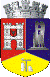 ROMÂNIAJUDEŢUL CLUJCONSILIUL LOCAL AL MUNICIPIULUI DEJStr. 1 Mai nr. 2, Tel.: 0264/211790*, Fax 0264/223260, E-mail: primaria@dej.ro